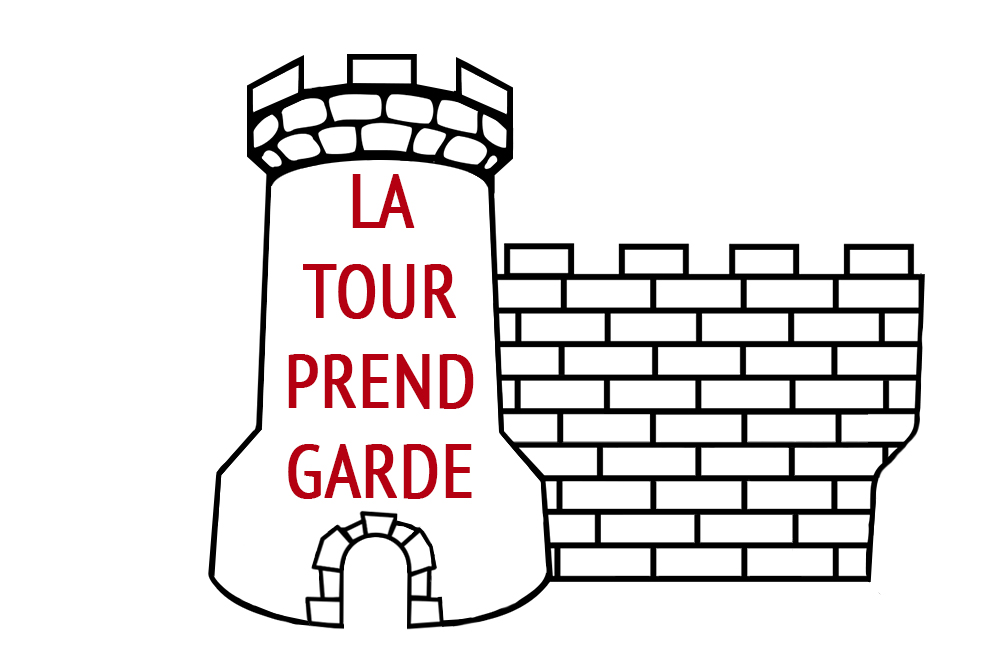 Inscription pour la sortie du mercredi 30 mai 2018à renvoyer avant le 5 mai au siège de notre association(2 rue de Châbons – 38110 La Tour du Pin)NOM – PRÉNOM…………………………………………………………………………………………..Adresse mail : …………………………………………………………………………………………….Téléphone : ………………………………………………………………………………………………..Merci de me réserver _________ place(s) pour la sortie du mercredi 30 mai « Visites en terre valaisanne » dont la participation aux frais est de 70 € par personne.Je vous prie de trouver ci-joint un chèque de __________ € représentant le montant de la sortie.Fait à ………………………………………………………., le …………………………………………..SignatureÀ noter qu’en-deçà de 30 personnes inscrites, la sortie sera annulée. Si après réservation, vous devez résilier votre voyage, il vous sera remboursé 25 € (sauf cas exceptionnel), le reste couvrant les frais fixes.